Órgão SolicitanteUsuários a transportarUtilização do veículoEmitente:DGLOG/DETRA/DIATE/SESOT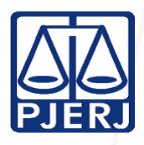 TRIBUNAL DE JUSTIÇA DO ESTADO DO RIO DE JANEIRODEPARTAMENTO DE TRANSPORTESDIVISÃO DE ATENDIMENTO À SOLICITAÇÃO DE TRANSPORTESSERVIÇO DE GESTÃO DE SOLICITAÇÕES DE TRANSPORTES IMPORTANTE: Sempre verifique no site do TJRJ se a versão impressa do documento está atualizada.Número solicitação: Número BDT: Solicitação de TransportesDe acordo com o Ato Normativo nº 11/2018, a solicitação de transporte deve ser encaminhada ao DETRA pelo e-mail sesot@tjrj.jus.br até às 16 horas do dia anterior ao da utilização.Solicitação de TransportesDe acordo com o Ato Normativo nº 11/2018, a solicitação de transporte deve ser encaminhada ao DETRA pelo e-mail sesot@tjrj.jus.br até às 16 horas do dia anterior ao da utilização.Forma de solicitação:(   ) E-mail com FRM-DGLOG-035-02 anexado e devidamente preenchidoNome:Sigla:Contato:Cargo: Cód. Prot:Nome(s):  Matrícula(s):Destino(s):Tipo de veículo:(  ) GOL     (  ) KOMBI 9L     (  ) DOBLÒ CARGO    (  ) KOMBI FURGÃO    (  ) MICRO-ÔNIBUS    (  ) CAMINHÃO   (  ) SPRINTERTipo de veículo:(  ) GOL     (  ) KOMBI 9L     (  ) DOBLÒ CARGO    (  ) KOMBI FURGÃO    (  ) MICRO-ÔNIBUS    (  ) CAMINHÃO   (  ) SPRINTERTipo de veículo:(  ) GOL     (  ) KOMBI 9L     (  ) DOBLÒ CARGO    (  ) KOMBI FURGÃO    (  ) MICRO-ÔNIBUS    (  ) CAMINHÃO   (  ) SPRINTERData de apresentação: Hora da apresentação:Descrição do Serviço:Nº de dias:Nº de horas:Descrição do Serviço:Endereço da apresentação: Endereço da apresentação: Descrição do Serviço:Data:Hora:Nome:Assinatura:Motorista:Motorista:Assinatura – SESOT:Veículo Placa:Data:Assinatura – SESOT:Informações de controle:(  ) Atendido(  ) Não atendido por falta de veículo(  ) Não atendido por falta de motorista(  ) Não comparecimento do usuário(  ) Não atendido. Motivo: Informações de controle:(  ) Atendido(  ) Não atendido por falta de veículo(  ) Não atendido por falta de motorista(  ) Não comparecimento do usuário(  ) Não atendido. Motivo: Informações de controle:(  ) Atendido(  ) Não atendido por falta de veículo(  ) Não atendido por falta de motorista(  ) Não comparecimento do usuário(  ) Não atendido. Motivo: Ao Departamento de Transporte em: ____/____/______           Assinatura: Ao Departamento de Transporte em: ____/____/______           Assinatura: Ao Departamento de Transporte em: ____/____/______           Assinatura: 